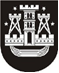 KLAIPĖDOS MIESTO SAVIVALDYBĖS TARYBASPRENDIMASDĖL klaipėdos miesto savivaldybės tarybos 2015 m. liepos 31 d. sprendimo Nr. t2-207 „dėl klaipėdos miesto savivaldybės švietimo tarybos sudėties patvirtinimo“ pakeitimo2017 m. kovo 30 d. Nr. T2-62KlaipėdaVadovaudamasi Lietuvos Respublikos vietos savivaldos įstatymo 18 straipsnio 1 dalimi, Klaipėdos miesto savivaldybės taryba nusprendžia:1. Pakeisti Klaipėdos miesto savivaldybės tarybos 2015 m. liepos 31 d. sprendimą Nr. T2-207 „Dėl Klaipėdos miesto savivaldybės švietimo tarybos sudėties patvirtinimo“:1.1. pakeisti 1.7 papunktį ir jį išdėstyti taip: „1.7. Rusnė Šaltytė, Lietuvos moksleivių sąjungos atstovė;“1.2. pakeisti 1.10 papunktį ir jį išdėstyti taip:„1.10. Gabrielė Burbulytė-Tsiskarishvili, Vakarų Lietuvos tėvų forumo atstovė;“.2. Skelbti šį sprendimą Teisės aktų registre ir Klaipėdos miesto savivaldybės interneto svetainėje. Savivaldybės mero pavaduotojaJudita Simonavičiūtė 